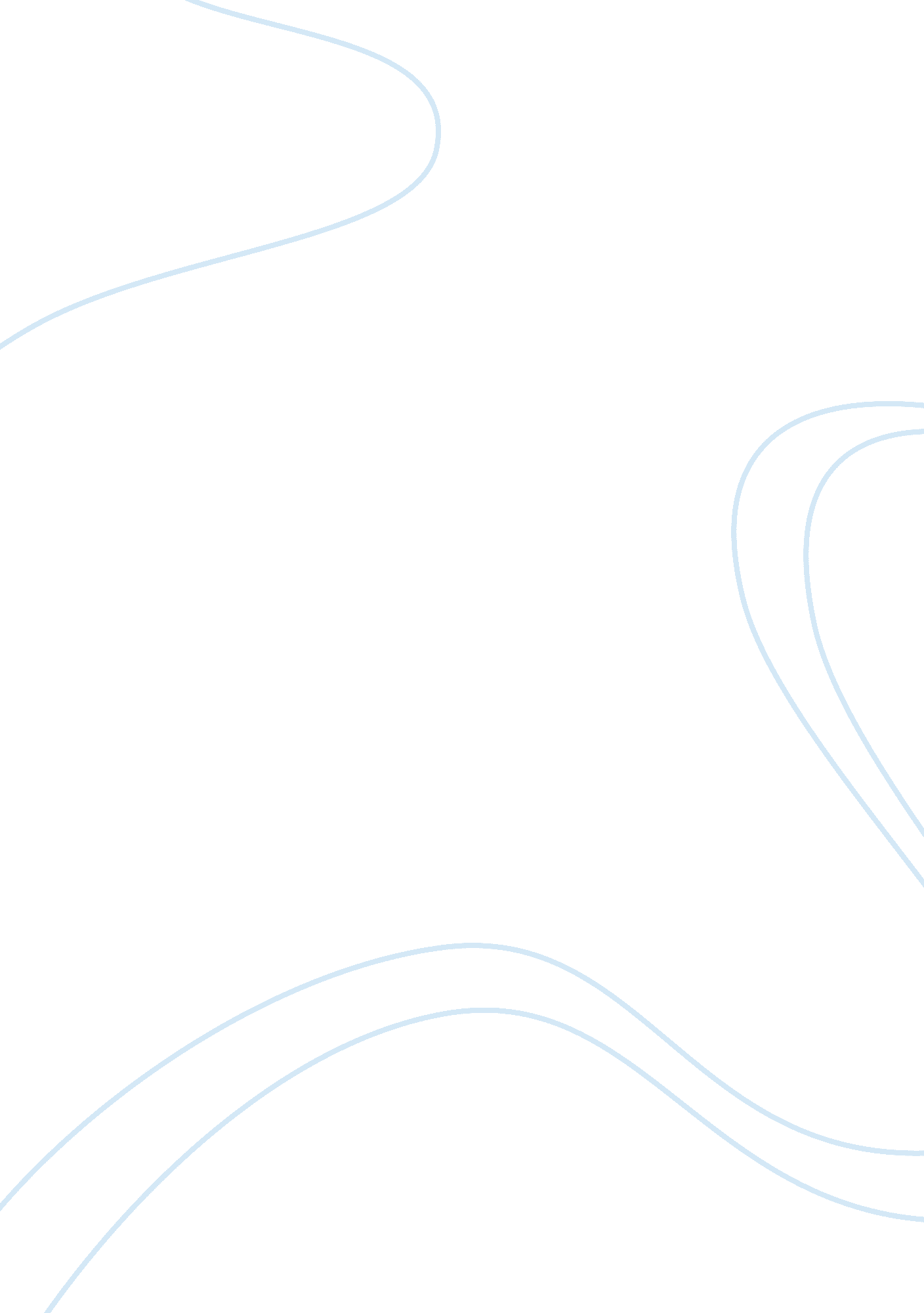 The adventures of huckleberry finn debate essay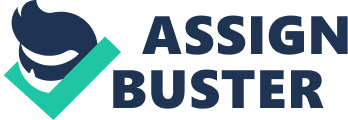 For many old ages schools have banned books from being taught to their pupils because of parent ailments. These books have been shunned from the standards. which may or may non impact the student’s understanding on a specific topic. Peoples have been contending to hold these books banned because of inordinate usage of profanity. force. sex. drugs and many other grounds. They do non look further in the books to see precisely what the writer is seeking to portray. The Adventures of Huckleberry Finn. by Mark Twain. is banned in assorted topographic points in the United States. This book should non be banned because. this book shows an of import portion in our history. it is non pro-racism. and it shows how far along we have come since so. The Adventures of Huckleberry Finn is really of import to the American civilization. When Mark Twain was about. the usage of the word “ nigger” was rather common. That was how they referred to African Americans in that clip. In the book. Twain makes Pap expression like the worst possible white rubbish where as Huck and Jim. the slave. acquire closer throughout the book. The book shows how people felt towards African Americans back in the twenty-four hours and how it was incorrect. They considered them as “ inhuman. ” In The Adventures Of Huckleberry Finn. Aunt Sally seems to be a nice individual. but when the small black male child was killed she does non care since “ no homo was hurt. ” This shows how far along we have come since this clip period. Huck plays three gags on Jim. but in the terminal begs for his forgiveness because he felt he had done something so rather incorrect. This shows that non all Southerners in the twenty-four hours were “ racist. ” Mark Twain makes merriment of how many people in the South were incorrect to believe severely towards the African Americans. This book is a really good book to acquire an apprehension of how things were incorrect back so and how far we have come since so. The Adventures Of Huckleberry Finn by Mark Twain should non be banned. If this book was banned pupils would non be able to foster their apprehension on the issues of bondage and how the African Americans were treated ill in this clip period. This book shows how people were incorrect to believe this manner. That is why it should be read in schools across the United States. 